Опросный лист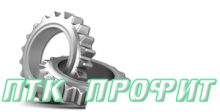 Для подбора редукторов, мотор-редукторовНаименование предприятия и контактные данные ответственного лица заказчика:ФИО:	 Должность:Наименование предприятия:Адрес предприятия:Телефон/факс:Мобильный ответственного лица:E-mail (электронная почта):№ПараметрПотребностьПотребность1Область применения/отрасль/тип оборудования2Температура окружающей среды3Мощность привода на входном валу редуктора, (мощность электродвигателя)Р, кВт4Скорость вращения выходного вала редуктора, n2, об/мин5Передаточное отношение, i6Необходимый крутящий момент на выходном валу редуктора, М, НмТип редуктора, мотор-редуктораТип редуктора, мотор-редуктораТип редуктора, мотор-редуктораТип редуктора, мотор-редуктора7-цилиндрический соосный-цилиндрический с параллельными    валами-цилиндро-конический-цилиндро-червячный      -червячныйТип приводаТип приводаТип приводаТип привода8Электрический привод, напряжение, кол-во фаз9Питание:-сетевое или преобразователь заказчика-предложить преобразователь-децентрализованные компоненты(ПЧ, УПП)10Другой привод (указать какой именно)Вариант крепления Вариант крепления Вариант крепления Вариант крепления 11Лапное12Фланцевое(большой, малый)13Реактивной штангой, моментный рычаг, консольВыходной вал редуктораВыходной вал редуктораВыходной вал редуктораВыходной вал редуктора14Полый, цилиндрический, со шпонкой15Выступающий, цилиндрический со шпонкой16Полый со стяжной муфтойУсиленные узлыУсиленные узлыУсиленные узлыУсиленные узлы17Усиленные подшипники выходного вала VL18Усиленное исполнение выходного вала VLIIМонтажное положение редуктораМонтажное положение редуктораМонтажное положение редуктораМонтажное положение редуктораМонтажное положение редуктора19Положение выходного вала – горизонтальное, вертикальное (направление вала вверх или вниз)Положение выходного вала – горизонтальное, вертикальное (направление вала вверх или вниз)ПрименениеПрименениеПрименениеПрименениеПрименение20Класс защиты от воздействия окружающей среды (IP55, IP66)Класс защиты от воздействия окружающей среды (IP55, IP66)21Число часов работы в деньЧисло часов работы в день22Количество пусков в часКоличество пусков в час23Циклограмма нагружения механизма (в %) Момент, Нм об/минЦиклограмма нагружения механизма (в %) Момент, Нм об/мин24Наличие ударных нагрузокНаличие ударных нагрузок25Наличие вибрационных нагрузокНаличие вибрационных нагрузок26Наличие реверсаНаличие реверса27Величина максимальной осевой нагрузки на выходной вал редуктора, НВеличина максимальной осевой нагрузки на выходной вал редуктора, Н28Величина максимальной радиальной нагрузки на выходной вал редуктора, НВеличина максимальной радиальной нагрузки на выходной вал редуктора, Н29Требование взрывозащиты (тип, европейский стандарт)Требование взрывозащиты (тип, европейский стандарт)30Условия эксплуатации: климатическое исполнение и категория размещенияУсловия эксплуатации: климатическое исполнение и категория размещенияДополнительные требования Дополнительные требования Дополнительные требования Дополнительные требования Дополнительные требования 31Наличие тормоза, подогрев обмоток, термодатчик, энкодер, дополнительный вентилятор, защитный кожух, отверстие для слива конденсата и т.д.Наличие тормоза, подогрев обмоток, термодатчик, энкодер, дополнительный вентилятор, защитный кожух, отверстие для слива конденсата и т.д.32Коэффициент эксплуатации (коэффициент запаса)Коэффициент эксплуатации (коэффициент запаса)33Иные требование не указанные в опросном листеИные требование не указанные в опросном листе